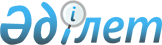 Аршалы ауданы бойынша 2016 жылға қоғамдық жұмыстарға сұраныс пен ұсынысты айқындау, ұйымдардың тізбесін, қоғамдық жұмыстардың түрлерін, көлемі мен нақты жағдайларын, қатысушылардың еңбегіне төленетін ақының мөлшерін және олардың қаржыландыру көздерін бекіту туралы
					
			Күшін жойған
			
			
		
					Ақмола облысы Аршалы ауданы әкімдігінің 2015 жылғы 11 желтоқсандағы № А-543 қаулысы. Ақмола облысының Әділет департаментінде 2016 жылғы 8 қаңтарда № 5182 болып тіркелді. Күші жойылды - Ақмола облысы Аршалы ауданы әкімдігінің 2016 жылғы 19 сәуірдегі № А-213 қаулысымен      Ескерту. Күші жойылды - Ақмола облысы Аршалы ауданы әкімдігінің 19.04.2016 № А-213 (қол қойылған күнінен бастап күшіне енеді және қолданысқа енгізіледі) қаулысымен.

      РҚАО-ның ескертпесі.

      Құжаттың мәтінінде түпнұсқаның пунктуациясы мен орфографиясы сақталған.

      "Халықты жұмыспен қамту туралы" Қазақстан Республикасының 2001 жылғы 23 қаңтардағы Заңының 20 бабына сәйкес, Аршалы ауданының әкімдігі ҚАУЛЫ ЕТЕДІ:

      1. Аршалы ауданы бойынша 2016 жылға қоғамдық жұмыстарға сұраныс пен ұсыныс қосымшаға сәйкес айқындалсын.

      2. Аршалы ауданы бойынша 2016 жылға ұйымдардың тізбесі, қоғамдық жұмыстардың түрлері, көлемі мен нақты жағдайлары, қатысушылардың еңбегіне төленетін ақының мөлшері және олардың қаржыландыру көздері бекітілсін.

      3. Осы қаулының орындалуын бақылау аудан әкімінің орынбасары М.М. Маусынбаеваға жүктелсін.

      4. Аршалы ауданы әкімдігінің осы қаулысы Ақмола облысының Әділет департаментінде мемлекеттік тіркелген күнінен бастап күшіне енеді және ресми жарияланған күнінен бастап қолданысқа енгізіледі.



      "КЕЛІСІЛГЕН"



      "11" 12 2015 жылы

 Аршалы ауданы бойынша 2016 жылға қоғамдық жұмыстарға сұраныс пен ұсыныс Аршалы ауданы бойынша 2016 жылға ұйымдардың тізбесі, қоғамдық жұмыстардың
түрлері, көлемі мен нақты жағдайлары, қатысушылардың еңбегіне төленетін ақының
мөлшері және олардың қаржыландыру көздері
					© 2012. Қазақстан Республикасы Әділет министрлігінің «Қазақстан Республикасының Заңнама және құқықтық ақпарат институты» ШЖҚ РМК
				
      Аршалы ауданының әкімі

Ж.Нұркенов

      "Аршалы ауданының
Әділет басқармасы" мемлекеттік
мекемесінің басшысы

К.Оспанова
Аршалы ауданы
әкімдігінің
2015 жылғы "11" 12
№ А-543 қаулысына
қосымша№

Ұйымның атауы

Сұраныс

Ұсыныс

1.

"Аршалы ауданы Аршалы кенті әкімінің аппараты" мемлекеттік мекемесі

70

70

2.

"Аршалы ауданы Жібек Жолы ауылдық округі әкімінің аппараты" мемлекеттік мекемесі

20

20

3.

"Аршалы ауданы Ақбұлақ ауылдық округі әкімінің аппараты" мемлекеттік мекемесі

10

10

4.

"Аршалы ауданы Анар ауылдық округі әкімінің аппараты" мемлекеттік мекемесі

8

8

5.

"Аршалы ауданы Арнасай ауылдық округі әкімінің аппараты" мемлекеттік мекемесі

8

8

6.

"Аршалы ауданы Берсуат ауылдық округі әкімінің аппараты" мемлекеттік мекемесі

10

10

7.

"Аршалы ауданы Бұлақсай ауылдық округі әкімінің аппараты" мемлекеттік мекемесі"

8

8

8.

"Аршалы ауданы Волгодонов ауылдық округі әкімінің аппараты" мемлекеттік мекемесі

10

10

9.

"Аршалы ауданы Ижев ауылдық округі әкімінің аппараты" мемлекеттік мекемесі

10

10

10.

"Аршалы ауданы Константинов ауылдық округі әкімінің аппараты" мемлекеттік мекемесі

10

10

11.

"Аршалы ауданы Михайлов ауылдық округі әкімінің аппараты" мемлекеттік мекемесі

10

10

12.

"Аршалы ауданы Сараба ауылдық округі әкімінің аппараты" мемлекеттік мекемесі

8

8

13.

"Аршалы ауданы Түрген ауылдық округі әкімінің аппараты" мемлекеттік мекемесі

10

10

14.

"Ақмола облысының Аршалы ауданы әкімінің аппараты" мемлекеттік мекемесі

4

4

15.

"Аршалы аудандық Әділет басқармасы" мемлекеттік мекемесі

4

4

200

200

Аршалы ауданы
әкімдігінің
2015 жылғы "11" 12
№ А-543 қаулысымен
БЕКІТІЛДІ№

Ұйымдардың атауы

Қоғамдық жұмыстардың түрлері

Жұмыстардың көлемі

Қоғамдық жұмыстардың шарттары

Еңбекақы төлемінің мөлшері

Қаржыландыру көздері

1.

"Аршалы ауданы Аршалы кенті әкімінің аппараты" мемлекеттік мекемесі

1. құжаттарды өңдеуге көмектесу

25 000 дана құжат

Қолданыстағы еңбек заңнамаларына сәйкес жасалған келісім шарт бойынша

Ең төменгі еңбек ақы мөлшері

Жергілікті бюджет

1.

"Аршалы ауданы Аршалы кенті әкімінің аппараты" мемлекеттік мекемесі

2. абаптандыру және аумақты жинау

648 000 шаршы метр

Қолданыстағы еңбек заңнамаларына сәйкес жасалған келісім шарт бойынша

Ең төменгі еңбек ақы мөлшері

Жергілікті бюджет

2.

"Аршалы ауданы Жібек Жолы ауылдық округі әкімінің аппараты" мемлекеттік мекемесі

1. құжаттарды өңдеуге көмектесу

5000 дана құжат

Қолданыстағы еңбек заңнамаларына сәйкес жасалған келісім шарт бойынша

Ең төменгі еңбек ақы мөлшері

Жергілікті бюджет

2.

"Аршалы ауданы Жібек Жолы ауылдық округі әкімінің аппараты" мемлекеттік мекемесі

2. абаптандыру және аумақты жинау

96 000 шаршы метр

Қолданыстағы еңбек заңнамаларына сәйкес жасалған келісім шарт бойынша

Ең төменгі еңбек ақы мөлшері

Жергілікті бюджет

3.

"Аршалы ауданы Ақбұлақ ауылдық округі әкімінің аппараты" мемлекеттік мекемесі

1. құжаттарды өңдеуге көмектесу

5000 дана құжат

Қолданыстағы еңбек заңнамаларына сәйкес жасалған келісім шарт бойынша

Ең төменгі еңбек ақы мөлшері

Жергілікті бюджет

3.

"Аршалы ауданы Ақбұлақ ауылдық округі әкімінің аппараты" мемлекеттік мекемесі

2. абаптандыру және аумақты жинау

72 000 шаршы метр

Қолданыстағы еңбек заңнамаларына сәйкес жасалған келісім шарт бойынша

Ең төменгі еңбек ақы мөлшері

Жергілікті бюджет

4.

"Аршалы ауданы Анар ауылдық округі әкімінің аппараты" мемлекеттік мекемесі

1. құжаттарды өңдеуге көмектесу

5 000 дана құжат

Қолданыстағы еңбек заңнамаларына сәйкес жасалған келісім шарт бойынша

Ең төменгі еңбек ақы мөлшері

Жергілікті бюджет

4.

"Аршалы ауданы Анар ауылдық округі әкімінің аппараты" мемлекеттік мекемесі

2. абаптандыру және аумақты жинау

72 000 шаршы метр

Қолданыстағы еңбек заңнамаларына сәйкес жасалған келісім шарт бойынша

Ең төменгі еңбек ақы мөлшері

Жергілікті бюджет

5.

"Аршалы ауданы Арнасай ауылдық округі әкімінің аппараты" мемлекеттік мекемесі

1. құжаттарды өңдеуге көмектесу

5000 дана құжат

Қолданыстағы еңбек заңнамаларына сәйкес жасалған келісім шарт бойынша

Ең төменгі еңбек ақы мөлшері

Жергілікті бюджет

5.

"Аршалы ауданы Арнасай ауылдық округі әкімінің аппараты" мемлекеттік мекемесі

2. абаптандыру және аумақты жинау

72 000 шаршы метр

Қолданыстағы еңбек заңнамаларына сәйкес жасалған келісім шарт бойынша

Ең төменгі еңбек ақы мөлшері

Жергілікті бюджет

6.

"Аршалы ауданы Берсуат ауылдық округі әкімінің аппараты" мемлекеттік мекемесі

1. құжаттарды өңдеуге көмектесу

5 000 дана құжат

Қолданыстағы еңбек заңнамаларына сәйкес жасалған келісім шарт бойынша

Ең төменгі еңбек ақы мөлшері

Жергілікті бюджет

6.

"Аршалы ауданы Берсуат ауылдық округі әкімінің аппараты" мемлекеттік мекемесі

2. абаптандыру және аумақты жинау

48 000 шаршы метр

Қолданыстағы еңбек заңнамаларына сәйкес жасалған келісім шарт бойынша

Ең төменгі еңбек ақы мөлшері

Жергілікті бюджет

7.

"Аршалы ауданы Бұлақсай ауылдық әкімінің аппараты" мемлекеттік мекемесі"

1. құжаттарды өңдеуге көмектесу

5 000 дана құжат

Қолданыстағы еңбек заңнамаларына сәйкес жасалған келісім шарт бойынша

Ең төменгі еңбек ақы мөлшері

Жергілікті бюджет

7.

"Аршалы ауданы Бұлақсай ауылдық әкімінің аппараты" мемлекеттік мекемесі"

2. абаптандыру және аумақты жинау

48 000 шаршы метр

Қолданыстағы еңбек заңнамаларына сәйкес жасалған келісім шарт бойынша

Ең төменгі еңбек ақы мөлшері

Жергілікті бюджет

8.

"Аршалы ауданы Волгодонов ауылдық округі әкімінің аппараты" мемлекеттік мекемесі

1. құжаттарды өңдеуге көмектесу

5 000 дана құжат

Қолданыстағы еңбек заңнамаларына сәйкес жасалған келісім шарт бойынша

Ең төменгі еңбек ақы мөлшері

Жергілікті бюджет

8.

"Аршалы ауданы Волгодонов ауылдық округі әкімінің аппараты" мемлекеттік мекемесі

2. абаптандыру және аумақты жинау

72 000 шаршы метр

Қолданыстағы еңбек заңнамаларына сәйкес жасалған келісім шарт бойынша

Ең төменгі еңбек ақы мөлшері

Жергілікті бюджет

9.

"Аршалы ауданы Ижев ауылдық округі әкімінің аппараты" мемлекеттік мекемесі

1. құжаттарды өңдеуге көмектесу

5 000 дана құжат

Қолданыстағы еңбек заңнамаларына сәйкес жасалған келісім шарт бойынша

Ең төменгі еңбек ақы мөлшері

Жергілікті бюджет

9.

"Аршалы ауданы Ижев ауылдық округі әкімінің аппараты" мемлекеттік мекемесі

2. абаптандыру және аумақты жинау

72 000 шаршы метр

Қолданыстағы еңбек заңнамаларына сәйкес жасалған келісім шарт бойынша

Ең төменгі еңбек ақы мөлшері

Жергілікті бюджет

10.

"Аршалы ауданы Константинов ауылдық округі әкімінің аппараты" мемлекеттік мекемесі

1. құжаттарды өңдеуге көмектесу

12 500 дана құжат

Қолданыстағы еңбек заңнамаларына сәйкес жасалған келісім шарт бойынша

Ең төменгі еңбек ақы мөлшері

Жергілікті бюджет

10.

"Аршалы ауданы Константинов ауылдық округі әкімінің аппараты" мемлекеттік мекемесі

2. абаптандыру және аумақты жинау

60 000 шаршы метр

Қолданыстағы еңбек заңнамаларына сәйкес жасалған келісім шарт бойынша

Ең төменгі еңбек ақы мөлшері

Жергілікті бюджет

11.

"Аршалы ауданы Михайлов ауылдық округі әкімінің аппараты" мемлекеттік мекемесі

1. құжаттарды өңдеуге көмектесу

5000 дана құжат

Қолданыстағы еңбек заңнамаларына сәйкес жасалған келісім шарт бойынша

Ең төменгі еңбек ақы мөлшері

Жергілікті бюджет

11.

"Аршалы ауданы Михайлов ауылдық округі әкімінің аппараты" мемлекеттік мекемесі

2. абаптандыру және аумақты жинау

72 000 шаршы метр

Қолданыстағы еңбек заңнамаларына сәйкес жасалған келісім шарт бойынша

Ең төменгі еңбек ақы мөлшері

Жергілікті бюджет

12.

"Аршалы ауданы Сараба ауылдық округі әкімінің аппараты" мемлекеттік мекемесі

абаптандыру және аумақты жинау

96 000 шаршы метр

Қолданыстағы еңбек заңнамаларына сәйкес жасалған келісім шарт бойынша

Ең төменгі еңбек ақы мөлшері

Жергілікті бюджет

13.

"Аршалы ауданы Түрген ауылдық округі әкімінің аппараты" мемлекеттік мекемесі

1. құжаттарды өңдеуге көмектесу

5 000 дана құжат

Қолданыстағы еңбек заңнамаларына сәйкес жасалған келісім шарт бойынша

Ең төменгі еңбек ақы мөлшері

Жергілікті бюджет

13.

"Аршалы ауданы Түрген ауылдық округі әкімінің аппараты" мемлекеттік мекемесі

2. абаптандыру және аумақты жинау

72 000 шаршы метр

Қолданыстағы еңбек заңнамаларына сәйкес жасалған келісім шарт бойынша

Ең төменгі еңбек ақы мөлшері

Жергілікті бюджет

14.

"Ақмола облысының Аршалы ауданы әкімінің аппараты" мемлекеттік мекемесі

құжаттарды өңдеуге көмектесу

48 000 дана құжат

Қолданыстағы еңбек заңнамаларына сәйкес жасалған келісім шарт бойынша

Ең төменгі еңбек ақы мөлшері

Жергілікті бюджет

15.

"Аршалы аудандық Әділет басқармасы" мемлекеттік мекемесі

құжаттарды өңдеуге көмектесу

48 000 дана құжат

Қолданыстағы еңбек заңнамаларына сәйкес жасалған келісім шарт бойынша

Ең төменгі еңбек ақы мөлшері

Жергілікті бюджет

